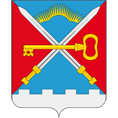 СОВЕТ ДЕПУТАТОВСЕЛЬСКОГО ПОСЕЛЕНИЯ АЛАКУРТТИКАНДАЛАКШСКОГО РАЙОНАЧЕТВЕРТОГО СОЗЫВАРЕШЕНИЕот «06» сентября 2021 года                                                                                                                № 748О назначении публичных слушаний по проекту решения «Об утверждении проекта межевания территории для размещения линейного объекта «Линия электропередач от 153 опоры высоковольтной ЛЭП до пограничной заставы в квартале 186 выдел 6, 18, 23, 28 Кандалакшского лесничества Алакурттинского участкового лесничества» в пределах земельного участка с кадастровым номером 51:00:0000000:6»Руководствуясь частью 11 статьи 46 Градостроительного кодекса Российской Федерации, статьей 10.14 Федерального закона от 29.12.2004 № 191-ФЗ «О введении в действие Градостроительного кодекса Российской Федерации», Федеральным законом от 06 октября 2003 года № 131-ФЗ «Об общих принципах организации местного самоуправления в Российской Федерации», Уставом сельского поселения Алакуртти Кандалакшского муниципального района Мурманской области, Регламентом Совета депутатов сельского поселения Алакуртти, на основании открытого голосованияСовет депутатов сельского поселения АлакурттиКандалакшского района РЕШИЛ:1. Принять к рассмотрению проект решения Совета депутатов сельского поселения Алакуртти «Об утверждении проекта межевания территории для размещения линейного объекта «Линия электропередач от 153 опоры высоковольтной ЛЭП до пограничной заставы в квартале 186 выдел 6, 18, 23, 28 Кандалакшского лесничества Алакурттинского участкового лесничества» в пределах земельного участка с кадастровым номером 51:00:0000000:6» (Приложение № 1 к настоящему Решению).2. Назначить публичные слушания с участием населения и представителей общественности сельского поселения Алакуртти Кандалакшского района по обсуждению проекта «Об утверждении проекта межевания территории для размещения линейного объекта «Линия электропередач от 153 опоры высоковольтной ЛЭП до пограничной заставы в квартале 186 выдел 6, 18, 23, 28 Кандалакшского лесничества Алакурттинского участкового лесничества» в пределах земельного участка с кадастровым номером 51:00:0000000:6».Место проведения публичных слушаний – помещение по адресу: зал, расположенный в здании ул. Содружества, д. 12, 1-й этаж.Дата и время проведения слушаний – 07.10.2021 года в 14.00 час.Адрес, по которому могут быть представлены предложения и замечания по обсуждаемым проектам, заявки на участие в публичных слушаниях с правом выступления – село Алакуртти, ул. Содружества, д. 12, кабинет специалиста Совета депутатов (в будние дни – с 9.00 до 13.00), телефон 8(81-533) 53-591, а также посредством электронной почты: alakurttiadmin@rambler.ru.Срок подачи предложений и замечаний, заявок на участие в публичных слушаниях с правом выступления – до 06.10.2021 года.3. Опубликовать настоящее решение в информационном бюллетене «Алакуртти - наша земля» и на официальном сайте администрации.4. Настоящее решение вступает в силу после его официального опубликования.Глава муниципального образования сельское поселение Алакуртти Кандалакшского района                                                   А.П. СамаринПриложение № 1 к решению Совета депутатов сельского поселения Алакуртти Кандалакшского района от 06.09.2021 № 748ПРОЕКТСОВЕТ ДЕПУТАТОВ
СЕЛЬСКОГО ПОСЕЛЕНИЯ АЛАКУРТТИ
КАНДАЛАКШСКОГО РАЙОНА
МУРМАНСКОЙ ОБЛАСТИЧЕТВЕРТОГО СОЗЫВАРЕШЕНИЕот «00» _______ 2021 года                                                                                                                  № 000Об утверждении проекта межевания территории для размещения линейного объекта «Линия электропередач от 153 опоры высоковольтной ЛЭП до пограничной заставы в квартале 186 выдел 6, 18, 23, 28 Кандалакшского лесничества Алакурттинского участкового лесничества» в пределах земельного участка с кадастровым номером 51:00:0000000:6В соответствии с Градостроительным кодексом Российской Федерации от 29.12.2004 № 190-ФЗ, Федеральным законом от 06.10.2003 № 131-ФЗ «Об общих принципах организации местного самоуправления в Российской Федерации», Уставом сельского поселения Алакуртти Кандалакшского муниципального района Мурманской области,на основании открытого голосованияСовет депутатов сельского поселения АлакурттиКандалакшского районаРЕШИЛ:1. Утвердить проект межевания территории для размещения линейного объекта «Линия электропередач от 153 опоры высоковольтной ЛЭП до пограничной заставы в квартале 186 выдел 6, 18, 23, 28 Кандалакшского лесничества Алакурттинского участкового лесничества» в пределах земельного участка с кадастровым номером 51:00:0000000:6 (прилагается).2. Опубликовать настоящее решение в информационном бюллетене «Алакуртти - наша земля» и на официальном сайте администрации.3. Настоящее решение вступает в силу после его официального опубликования.Глава муниципального образования сельское поселение Алакуртти Кандалакшского района                                                   А.П. Самарин